Publicado en Barcelona el 11/06/2024 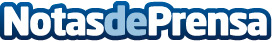 Studios La Masia revoluciona el branding y audio branding en BarcelonaStudios la Masia es una empresa experta en el audio branding en Barcelona, que cuenta con un equipo de compositores experimentado capaz de abordar cualquier género y estilo que puedan plantear cada proyecto, además de contar con un amplio roster de músicos colaboradores de gran talentoDatos de contacto:Studios La MasiaStudios La Masia610218030   Nota de prensa publicada en: https://www.notasdeprensa.es/studios-la-masia-revoluciona-el-branding-y Categorias: Nacional Imágen y sonido Música Marketing Cataluña Otros Servicios http://www.notasdeprensa.es